Shropshire Cycling Clubs Association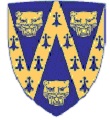 Open 50 Mile Time TrialSunday 11th October 2020Incorporating the SB Sports Injury & Physiotherapy Shropshire 50 Mile ChampionshipAnd Round 7 of the SCCA Friction & Hydraulics Points SeriesPromoted for and on behalf of Cycling Time Trials under its Rules & RegulationsCourse: D50/4	Start Time: 08:00	 Timekeepers: Kate Wooder, Dominic McGuinessEvent secretary:  David Drew 4 Pantulf Road, Wem, SY4 5LTTel: 01939 234073  email: drew5lt@btinternet.comHeadquarters: Tilstock Village Hall, Tilstock, SY13 3JL, 2.5 miles S of Whitchurch, open from 7am.Additional parking is available on the hard standing at Prees Heath SY13 3JT, 0.9 miles from the HQ and adjoining the course.COMPETITOR’S NOTES - PLEASE READ THESE CAREFULLYEach competitor must sign on when collecting AND RETURNING their race numbers at the HQ, this is a CTT requirement, please bring your own pen. Any rider not signing off within a reasonable time of the finish of the event will be recorded as Did Not Finish.Both arm and back numbers must be worn for the event. Single arm numbers must be worn on the left upper armand be visible to the timekeepers. Large numbers must be fixed to the lower back area. There will be checkers at Wem Road roundabout and the finish. Any rider whose number is not visible to the timekeeper and checkers may not be given a finishing time. Make sure you shout your number at the finish, otherwise your time may not be recorded. Times will not be displayed at HQ, you are asked to return your number and leave, all times will be on the CTT web site as soon as is possible.The HQ is only available for toilet facilities, unfortunately there are no refreshments available after the race, please endeavor to social distance at all times.You are not allowed to wear either trade team kit (unless you happen to ride for that team) or kit with any advertising that is not an official sponsor of your club or team.Distance from HQ to start is 3.8 miles so allow adequate time. Please use extreme caution riding on the A49, you are on the course so please ride in single file. Any rider performing a U-turn within sight of the start or finish may be disqualified.Due to increased traffic levels at Prees Island riders are reminded to use caution on entering the roundabout. Any rider observed to be riding in an unsafe manner or disregarding the Highway Code may face disciplinary action. Keep your head up at all times, have a safe and enjoyable ride.AWARDS One Prize per Rider except for Team prizeAWARDS (SCCA Riders Only)		1st overall £15, Fastest female £15, Best Vet on Std £15, Fastest Junior £15                 	AWARDS (WCTTCA Riders Only)		1st overall £15, Fastest female £15, Best vet on Std £15, WC Team £11 eachD50/4 Course DescriptionStart on the A49 (Prees bypass) at the northern bridge line.Proceed north on the A49 to Prees Heath roundabout				  2.75 milesTake the second exit to continue on the A49 keeping left to cross Whitchurch roundabout to reach Wem Road roundabout. 					  4.40 milesTake the first exit on to the B5476 to Quina Brook 				  9.54 milesTurn left onto Aldersey Lane and follow to junction with the A49 			11.75 miles Turn left onto the A49 to pass the start						12.62 milesRepeat circuitRepeat circuitRepeat circuit until joining the A49						49.65 miles Continue on the A49 to finish at the drain cover level with the 8th broken white line at the southern entrance to Prees village				50.10 milesFastest RiderFastest WomenFastest Vet + on Std1st£30£30£302nd£20£20£203rd£10£10£10Fastest Team of 3Fastest Team of 3£20 each